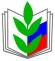 О проведении конкурсалистовок и плакатов на тему«Профсоюз всегда рядом!»В целях реализации решений VII Съезда Профсоюза, программы «Информационная работа Красноярской территориальной (краевой) организации Профсоюза на 2016-2019 гг.», утвержденной постановлением краевого комитета №6 от 12.04.2016, плана мероприятий Года Профсоюзного PR-движения, а также выявления и поощрения наиболее эффективно работающих первичных организаций Профсоюза Президиум краевой организации Профсоюза ПОСТАНОВЛЯЕТ:1. Провести с 1 октября 2017 г. по 1 марта 2018 г. краевой конкурс листовок и плакатов на тему «Профсоюз всегда рядом!» среди первичных профсоюзных организаций, входящих в структуру Красноярской краевой организации Общероссийского Профсоюза образования.2. Утвердить Положение о конкурсе и состав оргкомитета конкурса (Приложения №1, №2).3. Местным организациям, входящим в структуру Красноярской краевой организации Профсоюза, довести до сведения первичных организаций Положение о конкурсе и осуществить необходимую организаторскую работу по созданию условий для участия всех первичных организаций в краевом конкурсе.4. Отделу аппарата краевой организации Профсоюза по связям с общественностью и информационно-аналитической работе (Н.В.Кирилах) обеспечить организацию, проведение и подведение итогов краевого конкурса в соответствии с утверждённым Положением. 5. Контроль за выполнением Постановления возложить на заместителя председателя краевой организации Профсоюза Н.А.Савченко.Председатель территориальной (краевой)организации Профсоюза                                                             Л.В.КосарынцеваПриложение №1к постановлению Президиума от 29 сентября 2017 г. № 16-…ПОЛОЖЕНИЕо краевом конкурсе листовок и плакатов на тему«Профсоюз всегда рядом!»1. Общие положения 1.1 Настоящее Положение устанавливает порядок и условия проведения краевого конкурса листовок и плакатов на тему «Профсоюз всегда рядом!»1.2 Организатор конкурса – Красноярская территориальная (краевая) организация Профсоюза работников народного образования и науки РФ.1.3 В Конкурсе принимают участие первичные организации Профсоюза муниципальных и краевых образовательных учреждений общего и профессионального образования, высшего профессионального образования (далее – Участник).1.4 Организацию Конкурса и подведение его итогов осуществляет утверждаемый Президиумом краевой организации Профсоюза Оргкомитет Конкурса.2. Цель и задачи Конкурса2.1 Цель Конкурса – привлечение внимания работников системы образования и студентов к значимости профсоюзного движения, популяризация деятельности первичных организаций Профсоюза и Общероссийского Профсоюза образования в целом2.2 Задачи: - выявление и поощрение наиболее эффективно работающих первичных организаций Профсоюза и распространение опыта их работы- разъяснение в наглядной форме уставных задач Профсоюза- формирование реального образа Профсоюза в глазах работников, студентов- вовлечение работников образования и студентов в Профсоюз3. Условия участия в конкурсе3.1 Участие в Конкурсе осуществляется путём самовыдвижения. К участию в конкурсе принимается печатная продукция первичных профсоюзных организаций (листовки, плакаты), произведенная в 2017 году. Количество работ от одной первичной профсоюзной организации – не более 5.3.2 Работы должны быть выполнены самостоятельно (без привлечения сторонних организаций) за исключением услуг печати, оформлены с учетом ниже приведенных требований, соответствовать одной из заявленных тем.Работы могут быть выполнены как одним участником, так и группой участников. 3.3 Для участия в Конкурсе первичная организации Профсоюза (Участник) направляет информационную карту и необходимые к ней приложения (Приложение 1) на электронный адрес Оргкомитета Конкурса: krasnoyarsk-tk@mail.ruс пометкой в теме письма «Конкурс листовок».Примечание: Все пункты Информационной карты обязательны к заполнению.4. Темы конкурсных работУстав – главный документ ПрофсоюзаПрава и обязанности члена ПрофсоюзаРоль Профсоюза в жизни работника/студентаЗнай свои трудовые права / правовой ликбезПрофсоюз – источник достоверной информацииСоциальное партнерство в действииОхрана труда и оздоровлениеПрофсоюз на защите прав работников/студентовРоль Профсоюза в содействии профессиональному развитию и продвижениюКак работает профсоюзный взнос5. Требования к конкурсным работам5.1 К участию в конкурсе допускаются листовки/плакаты формата А4, созданные в ГРАФИЧЕСКИХ редакторах (например, Adobe Photoshop, Gimp и др.) или от руки.Для конкурсных работ в электронном виде допустимые форматы - .jpeg, .pdf, .tiff. Разрешение 300 dpi. Выполненные от руки работы необходимо отсканировать с разрешением не менее 300 dpi и также направить по электронной почте.5.2 На конкурс не допускаются работы, выполненные в редакторах Word, PowerPoint и других, не предназначенных для создания печатной продукции.6. Порядок и сроки проведения Конкурса6.1 Для участия в конкурсе необходимо: C 1 октября 2017 года по 15 января 2018 года предоставить работу (с пометкой в теме письма «Конкурс листовок»):– в электронном виде – по электронному адресу krasnoyarsk-tk@mail.ru; – в печатном или нарисованном от руки виде – сканом по электронному адресу krasnoyarsk-tk@mail.ru.6.2 Оценка работ осуществляется до 20 февраля 2018 года.Победители будут объявлены в марте 2018 года.Организаторы оставляют за собой право проведения промежуточных презентаций полученных конкурсных работ и изменения сроков проведения Конкурса. 6.3 Подача заявки на Конкурс автоматически предполагает согласие автора на показ и другое некоммерческое использование работ по усмотрению организаторов Конкурса. Во всех случаях, когда это возможно, авторство будет указано. Одновременно автор может распоряжаться работами по своему усмотрению. 7. Жюри, критерии оценки конкурсных проектов, награждение7.1 Оценка конкурсных работ производится Оргкомитетом конкурса, в том числе на основе заполненных информационных карт.7.2 Оценка работ, предоставленных на Конкурс, производится по следующим критериям: - соответствие работы указанной тематике; - оригинальность идеи; - оригинальность и качество исполнения. 7.3 Авторы лучших работ будут награждены дипломами и памятными призами. Плакаты и листовки победителей (при должном качестве исполнения) будут выпущены и распространены в качестве просветительской продукции Профсоюза образования в Красноярском крае.Приложение 1к Положению о краевом конкурселистовок и плакатов на тему «Профсоюз всегда рядом!»ИНФОРМАЦИОННАЯ КАРТАучастника краевого конкурса листовок и плакатов на тему«Профсоюз всегда рядом!»Председатель первичнойорганизации Профсоюза ______________________Приложение №2к постановлению Президиума краевой организации Профсоюза от 29 сентября 2017 г.№16-   СОСТАВОРГКОМИТЕТА КОНКУРСАПРОФСОЮЗ РАБОТНИКОВ НАРОДНОГО ОБРАЗОВАНИЯ И НАУКИ РОССИЙСКОЙ ФЕДЕРАЦИИ(ОБЩЕРОССИЙСКИЙ ПРОФСОЮЗ ОБРАЗОВАНИЯ)КРАСНОЯРСКАЯ ТЕРРИТОРИАЛЬНАЯ (КРАЕВАЯ) ОРГАНИЗАЦИЯПРЕЗИДИУМПОСТАНОВЛЕНИЕПРОФСОЮЗ РАБОТНИКОВ НАРОДНОГО ОБРАЗОВАНИЯ И НАУКИ РОССИЙСКОЙ ФЕДЕРАЦИИ(ОБЩЕРОССИЙСКИЙ ПРОФСОЮЗ ОБРАЗОВАНИЯ)КРАСНОЯРСКАЯ ТЕРРИТОРИАЛЬНАЯ (КРАЕВАЯ) ОРГАНИЗАЦИЯПРЕЗИДИУМПОСТАНОВЛЕНИЕПРОФСОЮЗ РАБОТНИКОВ НАРОДНОГО ОБРАЗОВАНИЯ И НАУКИ РОССИЙСКОЙ ФЕДЕРАЦИИ(ОБЩЕРОССИЙСКИЙ ПРОФСОЮЗ ОБРАЗОВАНИЯ)КРАСНОЯРСКАЯ ТЕРРИТОРИАЛЬНАЯ (КРАЕВАЯ) ОРГАНИЗАЦИЯПРЕЗИДИУМПОСТАНОВЛЕНИЕ«29» сентября 2017 г.
             г. Красноярскпроект№ 16-…Сведения о первичной организации Профсоюза - Участнике конкурсаСведения о первичной организации Профсоюза - Участнике конкурсаТема конкурсной работыНаименование территории (город/район)Наименование образовательной организацииПолное наименование организации ПрофсоюзаОбщая численность членов ПрофсоюзаОхват профсоюзным членством в первичной организации Профсоюза (в %)Ф.И.О председателя первичной организации ПрофсоюзаФ.И.О. Автора работы/коллектива авторовКонтакты (почтовый адрес, телефон,E-mail)Адрес сайта или страницы первичной организации на сайте образовательной организации1.Косарынцева Л.В.Председатель краевой организации Профсоюза, председатель Оргкомитета Конкурса2.Беспрозванных Н.В.Заместитель председателя краевой организации Профсоюза3.Кирилах Н.В.Заведующий информационным отделом краевой организации Профсоюза4.Ковригина Л.В.Директор КПК «Перспектива»5Мурашова М.А.Председатель Совета молодых педагогов при Красноярском краевом комитете Профсоюза, методист КИПК